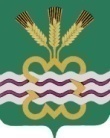 ГЛАВА МУНИЦИПАЛЬНОГО ОБРАЗОВАНИЯ«КАМЕНСКИЙ ГОРОДСКОЙ ОКРУГ»ПОСТАНОВЛЕНИЕ20.02.2019                                               			                            	№ 349п. МартюшО противопаводковой подкомиссии комиссии муниципального образования «Каменский городской округ»по предупреждению и ликвидации чрезвычайных ситуацийи обеспечению пожарной безопасности В целях обеспечения жизнедеятельности населения и устойчивого функционирования объектов экономики в период пропуска весеннего половодья и возможных сезонных дождевых паводков на территории муниципального образования «Каменский городской округ», в соответствии с Федеральным законом от 21.12.1994г. № 68-ФЗ «О защите населения и территорий от чрезвычайных ситуаций природного и техногенного характера», Постановлением Правительства Свердловской области от 13.04.2004г. N 254-ПП «О противопаводковой подкомиссии комиссии Правительства Свердловской области по предупреждению и ликвидации чрезвычайных ситуаций и обеспечению пожарной безопасности», Постановлением Главы муниципального образования «Каменский городской округ» от 06.05.2013г. № 943 «О комиссии муниципального образования «Каменский городской округ» по предупреждению и ликвидации чрезвычайных ситуаций и обеспечению пожарной безопасности» (с изменениями), руководствуясь Уставом муниципального образования «Каменский городской округ»ПОСТАНОВЛЯЮ:1. Утвердить Положение о противопаводковой подкомиссии комиссии муниципального образования «Каменский городской округ» по предупреждению и ликвидации чрезвычайных ситуаций и обеспечению пожарной безопасности (прилагается). 2. Утвердить состав противопаводковой подкомиссии комиссии муниципального образования «Каменский городской округ» по предупреждению и ликвидации чрезвычайных ситуаций и обеспечению пожарной безопасности (прилагается).3. Утвердить Перечень основных мероприятий по предупреждению и безаварийному пропуску весеннего половодья и дождевых паводков на территории муниципального образования «Каменский  городской округ» (прилагается).4. Опубликовать настоящее постановление в газете «Пламя» и разместить на официальном сайте муниципального образования «Каменский городской округ».25. Контроль исполнения настоящего постановления возложить на заместителя Главы Администрации по вопросам ЖКХ, строительства, энергетики и связи А.П. Баранова.Глава городского округа                       		                                С.А. БелоусовУтвержденпостановлением Главы муниципального образования «Каменский городской округ» от 20.02.2019 № 349«О противопаводковой подкомиссии комиссии муниципального образования «Каменский городской округ» по предупреждению и ликвидации чрезвычайных ситуаций и обеспечению пожарной безопасности»ПОЛОЖЕНИЕо противопаводковой подкомиссии комиссиимуниципального образования «Каменский городской округ»по предупреждению и ликвидации чрезвычайных ситуацийи обеспечению пожарной безопасностиГлава 1. ОБЩИЕ ПОЛОЖЕНИЯ1. Противопаводковая подкомиссия комиссии муниципального образования «Каменский городской округ» по предупреждению и ликвидации чрезвычайных ситуаций и обеспечению пожарной безопасности (далее - Подкомиссия) создается в соответствии с Федеральным законом от 21 декабря 1994 года № 68-ФЗ «О защите населения и территорий от чрезвычайных ситуаций природного и техногенного характера», Законом Свердловской области от 27 декабря 2004 года № 221-ОЗ «О защите населения и территорий Свердловской области от чрезвычайных ситуаций природного и техногенного характера», Постановлением Правительства Свердловской области от 25 марта 2004 года № 201-ПП «О комиссии Правительства Свердловской области по предупреждению и ликвидации чрезвычайных ситуаций и обеспечению пожарной безопасности», Постановлением Главы муниципального образования «Каменский городской округ» от 06 мая 2013 года № 943 «О комиссии муниципального образования «Каменский городской округ» по предупреждению и ликвидации чрезвычайных ситуаций и обеспечению пожарной безопасности» (с изменениями)  и предназначена для организации и выполнения мероприятий, направленных на предупреждение и ликвидацию последствий чрезвычайных ситуаций, уменьшение ущерба от них, обеспечения постоянной готовности к оперативным и эффективным действиям в случаях возникновения чрезвычайных ситуаций, вызванных весенним половодьем и паводками. 2. Подкомиссия является структурной составляющей комиссии муниципального образования «Каменский городской округ» по предупреждению и ликвидации чрезвычайных ситуаций и обеспечению пожарной безопасности и в своей деятельности руководствуется Конституцией 2Российской Федерации, федеральными законами, указами Президента Российской Федерации, постановлениями Правительства Российской Федерации, нормативными правовыми актами Министерства Российской Федерации по делам гражданской обороны, чрезвычайным ситуациям и ликвидации последствий стихийных бедствий, Уставом Свердловской области, законами Свердловской области, указами Губернатора Свердловской области, постановлениями и распоряжениями Правительства Свердловской области, решениями комиссии Правительства Свердловской области по предупреждению и ликвидации чрезвычайных ситуаций и обеспечению пожарной безопасности, решениями комиссии муниципального образования «Каменский городской округ» по предупреждению и ликвидации чрезвычайных ситуаций и обеспечению пожарной безопасности, Уставом муниципального образования «Каменский городской округ», постановлениями и распоряжениями Главы муниципального образования «Каменский городской округ» и настоящим Положением.3. Подкомиссия подотчетна председателю комиссии муниципального образования «Каменский городской округ» по предупреждению и ликвидации чрезвычайных ситуаций и обеспечению пожарной безопасности.4. Подкомиссия осуществляет свою деятельность во взаимодействии с федеральными органами исполнительной власти, исполнительными органами государственной власти Свердловской области, органами местного самоуправления муниципальных образований, расположенных на территории Свердловской области, организациями и общественными объединениями, а также противопаводковой подкомиссией комиссии Правительства Свердловской области по предупреждению и ликвидации чрезвычайных ситуаций и обеспечению пожарной безопасности, противопаводковыми комиссиями муниципальных образований, расположенных на территории Свердловской области. 5. Решения Подкомиссии, принятые по результатам рассмотрения вопросов в пределах ее компетенции, доводятся для исполнения организациям,  расположенным на территории муниципального образования «Каменский городской округ», в части их касающейся. Принятые Подкомиссией решения оформляются протоколами.6. В пределах своей компетенции Подкомиссия разрабатывает проекты постановлений, распоряжений Главы муниципального образования «Каменский городской округ», проводит сбор, обработку, анализ хода и подготовки к пропуску весеннего половодья и паводковых вод, взаимодействует со средствами массовой информации.7. Порядок финансирования мероприятий по безаварийному пропуску весеннего половодья и паводковых вод определяется Администрацией муниципального образования «Каменский городской округ».38. Состав Подкомиссии определяется Администрацией муниципального образования «Каменский городской округ». Согласованные предложения по составу Подкомиссии вносит ее председатель.9. Председатель Подкомиссии самостоятельно распределяет обязанности между ее членами по согласованию с ними.10. В паводковый период председатель Подкомиссии может привлекать к работе в Подкомиссии необходимых специалистов.Глава 2. ОСНОВНЫЕ ЗАДАЧИ ПОДКОМИССИИ11. Основными задачами Подкомиссии являются:1) обеспечение в период весеннего половодья и паводковых вод безопасности населения, имущества граждан, сохранности социальных и промышленных объектов, гидротехнических сооружений, сельскохозяйственной продукции, скота;2) уменьшение возможного ущерба при выполнении мероприятий по безаварийному пропуску весеннего половодья и паводковых вод;3) осуществление информационного обеспечения населения, руководителей организаций о прогнозах погоды, сроках, объемах весеннего половодья и паводковых вод и оптимальных режимах сработки водохранилищ при безопасной эксплуатации гидротехнических сооружений, о возможных подтоплениях и затоплениях территорий, объектов, населенных пунктов;4) обеспечение заблаговременного расселения населения, проживающего в зонах возможного затопления, в пункты временного размещения на безопасных территориях для временного проживания.Глава 3. ФУНКЦИИ ПОДКОМИССИИ12. Основными функциями Подкомиссии являются:1) обеспечение на территории муниципального образования «Каменский городской округ» практической реализации мероприятий по безаварийному пропуску весеннего половодья и паводковых вод;2) координация деятельности организаций, органов местного самоуправления муниципальных образований, расположенных на территории Свердловской области, в части решения проблем обеспечения безопасности населения, повышения надежности и устойчивости функционирования объектов промышленного и социального назначения;43) содействие прогнозированию возможных чрезвычайных ситуаций и определение зоны возможного затопления и подтопления территорий;4) рассмотрение вопросов о привлечении сил и средств гражданской обороны и муниципального звена Каменского городского округа единой государственной системы предупреждения и ликвидации чрезвычайных ситуаций к организации и проведению мероприятий по предотвращению и ликвидации чрезвычайных ситуаций, связанных с пропуском весенних паводковых вод и дождевых паводков, в соответствии с действующим законодательством;5) рекомендация введения круглосуточного дежурства ответственных лиц, в том числе в выходные и праздничные дни;6) разработка и координация планов мероприятий на паводковый период;7) проведение выездных заседаний либо заседаний Подкомиссии в режиме видео-конференц-связи;8) разработка проектов постановлений и распоряжений муниципального образования по вопросам безаварийного пропуска весеннего половодья и паводковых вод;9) взаимодействие со средствами массовой информации.Глава 4. ПРАВА ПОДКОМИССИИ13. Для осуществления своих функций Подкомиссия имеет право:1) принимать участие в заседаниях комиссии муниципального образования «Каменский городской округ» по предупреждению и ликвидации чрезвычайных ситуаций и обеспечению пожарной безопасности при рассмотрении вопросов, относящихся к работе Подкомиссии;2) заслушивать глав сельских администраций, руководителей организаций, начальников спасательных служб по обеспечению выполнения мероприятий по гражданской обороне, контрольных и надзорных органов по вопросам, отнесенным к компетенции Подкомиссии, а также давать им рекомендации для принятия неотложных мер по предупреждению и ликвидации последствий паводка;3) запрашивать от организаций, органов надзора и контроля, органов местного самоуправления муниципальных образований, расположенных на территории Свердловской области, материалы, необходимые для работы Подкомиссии;54) привлекать необходимых специалистов для проведения мониторинга, анализа и прогнозирования развития паводка на территории муниципального образования «Каменский городской округ». Глава 5. ОРГАНИЗАЦИЯ И ПОРЯДОК РАБОТЫ ПОДКОМИССИИ14. Подкомиссия взаимодействует с контролирующими, надзорными органами независимо от их ведомственной принадлежности.15. Решения Подкомиссии оформляются протоколом и подписываются председательствующим на заседании Подкомиссии.16. Председатель Подкомиссии несет персональную ответственность за выполнение возложенных на Подкомиссию задач, функций и организацию ее работы.17. Положение о Подкомиссии утверждается постановлением Главы муниципального образования «Каменский городской округ».18. Подкомиссия обеспечивает выполнение годовых планов мероприятий, утвержденных Протоколом подкомиссии, в которых указывается срок исполнения и определяются ответственные исполнители.19. Подкомиссия с учетом паводкоопасной обстановки проводит свои заседания по утвержденной повестке дня, но не реже одного раза в две недели.20. Протоколы Подкомиссии сдаются на хранение в комиссию муниципального образования «Каменский городской округ» по предупреждению и ликвидации чрезвычайных ситуаций и обеспечению пожарной безопасности.Глава 6. ОСНОВНЫЕ ФУНКЦИОНАЛЬНЫЕ ОБЯЗАННОСТИПРЕДСЕДАТЕЛЯ ПОДКОМИССИИ22. Председатель Подкомиссии выполняет следующие основные функциональные обязанности:1) руководит разработкой годового плана работы Подкомиссии;2) проводит заседания Подкомиссии, проверки, экспертизы и другие мероприятия, направленные на безаварийное функционирование объектов в период весеннего половодья и паводковых вод;3) обеспечивает постоянную работоспособность Подкомиссии в период пропуска весеннего половодья и паводковых вод;64) взаимодействует с органами местного самоуправления муниципальных образований, расположенных на территории Свердловской области, организациями в период пропуска весеннего половодья и паводковых вод;5) доводит до исполнительных органов государственной власти Свердловской области предложения и рекомендации Правительства Свердловской области по вопросам безаварийного пропуска весеннего половодья и паводковых вод;6) докладывает об итогах пропуска весеннего половодья и паводковых вод председателю Правительства Свердловской области - председателю комиссии Правительства Свердловской области по предупреждению и ликвидации чрезвычайных ситуаций и обеспечению пожарной безопасности в режиме видеоконференции;7) вносит на рассмотрение Правительства Свердловской области предложения по разработке проектов нормативных правовых актов, направленных на обеспечение защиты населения и территорий Свердловской области от весеннего половодья и паводковых вод.Глава 7. ОСНОВНЫЕ ФУНКЦИОНАЛЬНЫЕ ОБЯЗАННОСТИСЕКРЕТАРЯ ПОДКОМИССИИ23. Секретарь Подкомиссии выполняет следующие основные функциональные обязанности:1) участвует в подготовке проекта годового плана работы Подкомиссии;2) осуществляет контроль за ходом выполнения годового плана работы Подкомиссии;3) ведет учетную и отчетную документацию о проведенных мероприятиях (акты, протоколы, решения, которые сдаются на хранение в комиссию муниципального образования «Каменский городской округ» по предупреждению и ликвидации чрезвычайных ситуаций и обеспечению пожарной безопасности);4) участвует в подготовке заседаний Подкомиссии в соответствии с годовым планом работы Подкомиссии;5) взаимодействует с секретарем комиссии муниципального образования «Каменский городской округ» по предупреждению и ликвидации чрезвычайных ситуаций и обеспечению пожарной безопасности при планировании и выполнении мероприятий;6) ведет сбор, обобщение и представление необходимой информации по поручению председателя Подкомиссии;77) разрабатывает телефонные справочники;8) участвует в подготовке проектов постановлений, распоряжений Главы муниципального образования «Каменский городской округ», писем, телеграмм;9) проводит оповещение членов Подкомиссии и приглашенных на ее заседание.Утвержденпостановлением Главы муниципального образования «Каменский городской округ» от 20.02.2019 № 349«О противопаводковой подкомиссии комиссии муниципального образования «Каменский городской округ» по предупреждению и ликвидации чрезвычайных ситуаций и обеспечению пожарной безопасности»Состав противопаводковой подкомиссии комиссии по предупреждению и ликвидации чрезвычайных ситуаций и обеспечению пожарной безопасности муниципального образования «Каменский городской округ» Утвержденпостановлением Главы муниципального образования «Каменский городской округ» от 20.02.2019 № 349«О противопаводковой подкомиссии комиссии муниципального образования «Каменский городской округ» по предупреждению и ликвидации чрезвычайных ситуаций и обеспечению пожарной безопасности»ПЕРЕЧЕНЬосновных мероприятий по организации безаварийного пропуска весеннего половодья и дождевых паводков на территории муниципального образования «Каменский  городской округ» БарановАндрей Павлович-Председатель комиссии, заместитель Главы Администрации по вопросам ЖКХ, строительства, энергетики и связи; КошкаровАлексей Юрьевич-Заместитель председателя комиссии, заместитель Главы Администрации по экономике и финансам;БалакинаЕлена Геннадьевна-Заместитель председателя, заместитель Главы Администрации по вопросам организации управления и социальной политике;Петункина Виктория Викторовна-Секретарь комиссии, ведущий специалист Администрации Каменского городского округа;Члены комиссии:АндреевТимур Владимирович-Главный специалист Администрации Каменского городского округа;РожинаЕлена Николаевна-Начальник Единой дежурно - диспетчерской службы Каменского городского округа;СтепановаТатьяна Владимировна-        2 Главный специалист Администрации Каменского городского округа;СтепановаЮлия Сергеевна-Главный специалист Администрации Каменского городского округа;Суворова Ольга Степановна-Ведущий специалист Администрации Каменского городского округа;Главы сельских администраций-Согласно подведомственных территорий.№п/пНаименование мероприятийСрок исполненияОтветственныйза исполнениеПримечание1Проведение заседаний противопаводковой подкомиссии комиссии по предупреждению и ликвидации чрезвычайных ситуаций и обеспечению пожарной безопасности муниципального образования «Каменский городской округ»по решению председателяПредседатель комиссии, заместитель Главы Администрации по вопросам ЖКХ, строительства, энергетики и связи - А.П. Баранов2Уточнение наличия собственников гидротехнических сооружений (плотин), расположенных на территории муниципального образования «Каменский городской округ»до 31 мартаКомитет по управлению муниципальным имуществом Администрации Каменского городского округа,Ведущий специалист Администрации Каменского городского округа - О.С. Суворова3Информирование Министерство природных ресурсов и экологии Свердловской области об объемах финансовых средств, предусмотренных на противопаводковые мероприятия из бюджета муниципального образования «Каменский городской округ»до 1 апреляВедущий специалист Администрации Каменского городского округа - В.В. Петункина,Ведущий специалист Администрации Каменского городского округа - О.С. Суворова4Проведение осмотра технического состояния гидротехнических сооружений (плотин) на территории муниципального образования «Каменский городской округ»с 20 марта по 10 апреляВедущий специалист Администрации Каменского городского округа - В.В. Петункина, Ведущий специалист Администрации Каменского городского округа - О.С. Суворова5Назначение ответственных лиц за безаварийный пропуск весеннего половодья на гидротехническом сооружении (плотины) до 1 мартаГлавы сельских администрацийСобственники гидротехнических сооружений (плотин)6Определение ожидаемых зон затоплений (подтоплений)до 1 мартаГлавы сельских администраций7Уточнение планов действий сельских администраций в случае угрозы затоплений (подтоплений)до 1 мартаГлавы сельских администраций8Осуществление круглосуточного сбора и передача информации о паводковой обстановке в населенных пунктах, попадающие в зону возможных затоплений (подтоплений) в ЕДДС Каменского городского округав период паводкоопасного периодаГлавы сельских администраций, ЕДДС Каменского городского округа9Отрабатывание взаимодействия по своевременному сбору и обмену информацией между ЕДДС Каменского городского округа, ответственными должностными лицами за координацию мероприятий по безаварийному пропуску весеннего половодья и дождевых паводков по 6 паводкоопасному направлению, собственниками гидротехнических сооружений (плотин) и Главами сельских администрацийдо 1 мартаНачальник ЕДДС Каменского городского округа - Е.Н. Рожина,Ведущий специалист Администрации Каменского городского округа - В.В. Петункина 10Контроль за проведением работ по исключению подтопления подсобных и подвальных помещений муниципальных организаций и учреждений. Организация работы по вывозу снега с прилегающих к ним территорий, согласно поступающих заявокмарт-апрельГлавы сельских администраций11Представление заявок в организации, осуществляющие очистку дорог в населенных пунктах, на проведение предупредительных мероприятий по пропуску половодья, а также очистку от снега территорий, прилегающих к скважинам, расчистку труб, водосточных канав и кюветов от льда и мусора, обустройство дренажных траншей. Организация контроля за выполнением указанных мероприятийдо 1 апреляГлавы сельских администраций12Осуществление готовности к действиям подведомственных аварийно-восстановительных бригад и работа диспетчерских службдо 1 апреляРуководители управляющих компаний, предприятий ЖКХ и организаций Каменского городского округа13Уточнение порядка и способов оповещения населения при угрозе возникновения и возникновение чрезвычайных ситуаций, обусловленных затоплением (подтоплением) жилых домов, объектов жизнеобеспечения населениядо 1 апреляДиректор МКУ «Центр защиты населения Каменского городского округа» - И.В. Агапова 14Осуществление мониторинга за пропуск паводковых вод через гидротехнические сооружения (плотины), расположенных на территории муниципального образования «Каменский городской округ»в период паводкоопасного периодаНачальник ЕДДС Каменского городского округа - Е.Н. Рожина,Ведущий специалист Администрации Каменского городского округа - В.В. Петункина,Главы сельских администраций. 